GESTIÓN ACADÉMICA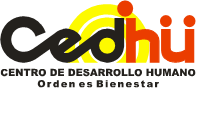 PLAN DE ACTIVIDADES VIRTUALES   PLATAFORMA ED.MODO 2020Fecha de envío: 29  de MayoDOCENTE: LIC.  RAUL GUILLERMO CASTRO MORA  		NIVEL : BACHILLERATOPERIODO:  SEGUNDO                                                		SEMANA:  1 AL 5 JUNIOINDICADOR:  Identifica los hechos más sobresalientes del desarrollo del periodo del RenacimientoCordialmente, LINEY ROA SANABRIA Rectora CURSO FECHA HORAASIGNATURATEMA ACTIVIDAD RECURSOSENLACE7A04/06/20204 Y 5CIENCIAS SOCIALES La contrarreforma religiosaSe explicara mediante diapositivas  en qué consistió la  contrarreforma religiosa.COMPUTADOR TABLETAS, CUADERNO GUIA  CELULAREnlace 7A https://join.skype.com/GXxRMBcUaaSjEnlace 7Bhttps://join.skype.com/TEF2gAKVFJzp7B03/06/20201 Y 2CIENCIAS SOCIALES La contrarreforma religiosaSe explicara mediante diapositivas  en qué consistió la  contrarreforma religiosa.COMPUTADOR TABLETAS, CUADERNO GUIA  CELULAREnlace 7A https://join.skype.com/GXxRMBcUaaSjEnlace 7Bhttps://join.skype.com/TEF2gAKVFJzp